Islamic Republic of Afghanistan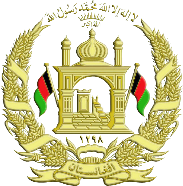 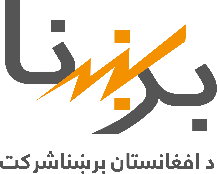 Da Afghanistan Breshna SherkatProject informationName of projectExtension of 220 KV  transmission line from Dushi_ Bamyan with 220/20 KV substation to the 20 kV distribution network for 20000 subscribers in Bamyan CityExtension of 220 KV  transmission line from Dushi_ Bamyan with 220/20 KV substation to the 20 kV distribution network for 20000 subscribers in Bamyan CityLocation of projectProvince: Parwan and Prwan              Distract: Province: Parwan and Prwan              Distract: Total cost in USD $ 70 million $ 70 millionFunded by: Asian Development Bank (ADB)Asian Development Bank (ADB)Entrepreneur--------------DateThe contract end date: December 2019The contract start date: December 2017Project Type Development  Transitional  Productive Development  Transitional  ProductiveTotal project capacity300MW 300MW Available mode  Completion and operation  Under work   Planed   Completion and operation  Under work   Planed The amount of work (percentages)---------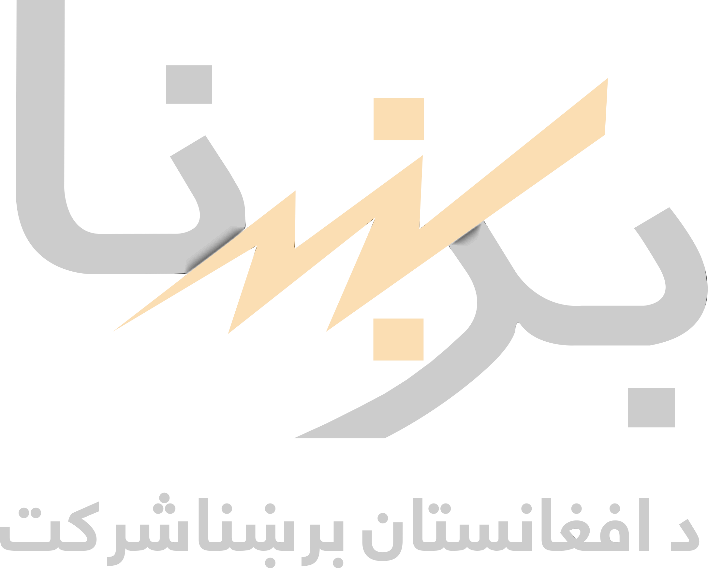 ---------Source of production   Diesel   Windy    Sunny  hydro   Charcoal   Gaseous  imported     Diesel   Windy    Sunny  hydro   Charcoal   Gaseous  imported  BeneficiariesAbout 20000 families benefits from the new power energyAbout 20000 families benefits from the new power energyProject effectsEconomic growth, security, local people's access to information, change and improvement in the lives of citizensEconomic growth, security, local people's access to information, change and improvement in the lives of citizensBrief descriptionExtension of 220 kV transmission lines from Dushi _ Bamyan with 220/20KV substation is not registered by the President and according to the President's guidance the above projects should evaluation by DABS and Ministry of finance.Should be re-evaluated by the Joint Committee of the Ministry of Finance and the Ministry of Finance.Extension of 220 kV transmission lines from Dushi _ Bamyan with 220/20KV substation is not registered by the President and according to the President's guidance the above projects should evaluation by DABS and Ministry of finance.Should be re-evaluated by the Joint Committee of the Ministry of Finance and the Ministry of Finance.